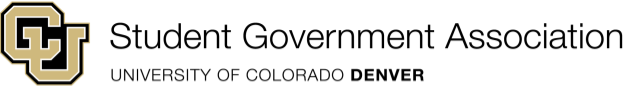 SENATE RESOLUTION 2023-24-01WHEREAS, the Student Government Association (SGA) is committed to improving and enriching the student experience through representation and equitable access, and;WHEREAS, recently there have been increased concerns for academic misconduct through  online platforms such as Chegg and through the increase in AI services including ChatGPT, Bard, etc., leading to faculty potentially being more cautious in evaluating assignment submissions, and;WHEREAS, the SGA recognizes that our faculty will not intentionally wrongfully accuse a student of misconduct, however there is the potential for mistakes to be made especially with automated plagiarism and AI checkers such as TurnItIn, and;WHEREAS, CU Denver students have the right to request an Academic Integrity Committee hearing in the event they are accused of academic misconduct, but are not well-informed of this ability. The University of Colorado Denver Student Government Association recommends that the faculty at the University of Colorado Denver, include the statement as follows within their syllabi:“The University of Colorado Denver is committed the equitable and just treatment of all students. As a student, you may be accused of academic misconduct or plaigiarism at some point throughout  your academic career. If you are accused, you have the right to request a hearing through the Academic Integrity Committee (AIC). The CU Denver AIC is charged with promoting and enforcing the CU Denver Academic Integrity Policy. The AIC is composed of faculty, students, and staff as well as a non-voting member from the Office of Student Conduct & Community Standards who coordinates the committee. A student can request a hearing if an accused student denies the charge of academic dishonesty brought against the student or an accused student admits to the ethics violation but disputes the sanction(s) imposed by the instructor. The hearing before the AIC shall consist of four parts:The presentation of the evidence by the faculty member (or other) bringing the charge of violation of academic ethics.The defense of the student.Discussion and questions by the AIC panel to the faculty member(s), student and others involved in the case.The discussion of the case by the AIC, formulation of a decision based on the preponderance of the evidence, and identifying sanctions.To learn more about the Aademic Integrity Committee: https://www.ucdenver.edu/student/wellness/student-conduct/academic-integrityWe recognize that such an occurance can result in diminished mental health. Please remember that there are a number of resources availible to CU Denver Students. "NOW THEREFORE BE IT RESOLVED, the SGA supports the recommendation for the faculty at the University of Colorado Denver to add the statement above to their syllabi starting Spring 2024. Ratified by the Senate: Date Presented: 10th November, 2023A RESOLUTION REQUESTING THAT FACULTY INCLUDE IN THEIR SYLLABI THAT STUDENTS CAN REQUEST AN ACADEMIC INTEGRITY COMMITTEE HEARING IF THEY ARE ACCUSED OF MISCONDUCTAuthorship:Jessica Valdez – College Council Chair and School of Public Affairs RepresentativeSponsorship:College Council Committee, ____________________________________________________________Bria Combs, PresidentSavannah Brooks, Vice President